ĐỀ THI GIỮA HỌC KỲ II – Right On 6Đề ôn tập giữa kỳ 2I. Pronunciation: Find the word that differs from the other three in the position of primary stress. (0.5 points)1. 	A. jacket	B. summer	C. July	D. snowman2. 	A. September	B. barbecue	C. sightseeing	D. colourfulII. Choose the option (A, B, C or D) that best suits the blank in each sentence. (2.5 points)3. It’s very grey and ________ today. I can’t see the sun.	A. sunny	B. warm	C. snow	D. cloudy4. Where are ________ socks? I can’t find ________.	A. mine/ them	B. my/ it	C. my/ them	D. mine/ their5. That’s not your pencil. It’s ________.	A. mine	B. my	C. me	D. pencil6. You ________ cook your own meals. You can buy food at the campsite.	A. have to	B. will	C. don’t have to	D. aren’t7. Paul is a/an ________. He plays in theatrical performances.	A. actor	B. writer	C. actress	D. author8. Be careful, look both ways before you walk ________ the road.	A. through	B. into	C. over	D. across9. Student A: “I like going camping.”    Student B: “________”10. Student A: “Thank you so much!”      Student B: “________”11. What does the sign mean?12. What does the sign mean?III. Reading comprehension.Read the following passage and complete the tasks. (1.5 points)My name is Karen and I’m from Britain. The weather in Britain is often rainy, but in the winter it’s also very cold and snowy. You can’t imagine how cold it is here. Yesterday it rained a lot but it is snowing heavily today. We have to wear heavy jackets and gloves to keep us warm. My sisters are making a snowman in the garden at the moment. I am in the living room with my parents. They are decorating the Christmas tree. In the autumn and spring, it can be quite windy but it’s not very cold. The summer can be warm. My favourite season is spring because the trees are green and there are many flowers. I often go for a walk in the park.* Decide whether the statements that follow are True or False (1 point)				  True or False13. In Britain, the weather is very cold in the winter. 				14. It is raining heavily at the moment. 				15. Karen’s sisters are in the garden.				16. Karen is decorating the Christmas tree.				* Choose the word or phrase that best fits the blank space in each sentence. (0.5 points)17. Karen’s favourite season is _______.	A. spring	B. summer	C. autumn	D. winter18. It is warm in _______.  	A. the spring	B. the summer	C. the autumn	D. the winterIV. Cloze testRead the passage, choose the option (A, B, C or D) that best suits the blank. (1.5 points)Hi Susan,We’re in France. We arrived here at 4p.m yesterday by plane. Yesterday the weather (19) __________ cold and rainy. But today it’s warm and sunny. We’re in a villa by a small lake, (20) __________ my dad and I will go fishing every afternoon. There are lots of mountains near here too. My brother David (21) __________ football with his new friends right now and I’m writing this email to you. I don’t like football because I think it’s (22) __________. My parents are cooking in the garden. Dad is putting sausages (23) __________ the barbecue. The food is delicious. Tomorrow we (24) __________ bike rides. What about you? Are you on holiday too? Write soon!LoveAnna19. A. is	B. was	C. were	D. are20. A. because	B. but	C. so	D. too21. A. is playing	B. plays	C. will play	D. played22. A. exciting	B. excited	C. bored	D. boring23. A. onto	B. over	C. into	D. through24. A. are going to go	B. will be	C. are going to take	D. will getV. Verb forms and verb tensesComplete the sentences with the correct form of the verbs in brackets. (1 point)25. Bob and his brother _________ (surf) the Internet at the moment. 26. Rachel _________ (win) the tennis competition last month. 27. They _________ (not/ enjoy) their last holiday. 28. Do you think it _________ (be) cold tomorrow? VI. Rearrange the words to make correct sentences. (0.6 points)29. is/ a/ jeans/ Lola/ T-shirt/ trainers/ wearing/ and/.……………………………………..……………………………………..………………………30. clean/ to/ Campers/ have/ the/ keep/ campsite/.……………………………………..……………………………………..………………………VII. Make a suitable question for the underlined part in each sentence. (1.2 points)31. In the summer, it’s sunny and hot.      ……………………………………..……………………………………..………………………32. Becky is wearing a yellow dress today.      ……………………………………..……………………………………..………………………33. I was at the museum yesterday.      ……………………………………..……………………………………..………………………VIII. Rewrite the following sentences without changing the meaning. (1.2 points)34. Let’s make a snowman.      → Why don’t ………………………………………………….…………………………………35. We intend to have a picnic next weekend.     → We are ….……………………………………..……………………………...36. Peter walks to school.     → Peter goes to school ……….……………………………………..……………………… THE END UNITSVOCABULARYGRAMMARUnit 4HOLIDAYS!- Seasons/ Months/ Activities- The weather- Clothes/ Accessories/ Footwear- Geographical features- Present continuous- Prepositions of movement- Object personal pronouns – Possessive pronouns- Be going to - will- Present continuous (future meaning)- Have to – Don’t have toUnit 5A, BLONDON WAS GREAT!- Famous people & Jobs- Means of transport- Past simple (the verb to be)- Past simple (Regular and irregular verbs – Affirmative and negative sentences)	A. Do I?	B. Me too.C. Really? You don’t.D. I am, too.	A. Sounds great.	B. Good idea.C. No problem. D. You welcome.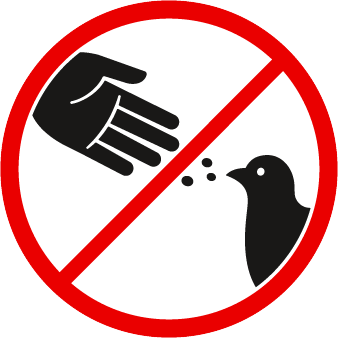 A. You don’t have to feed wild animals.B. Don’t feed wild animals.C. Don’t forget to feed wild animals.D. You can feed wild animals.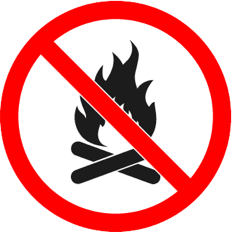 A. You can’t build campfires here.B. You don’t have to put out campfires. C. There are campfires here.D. You can build campfires here.